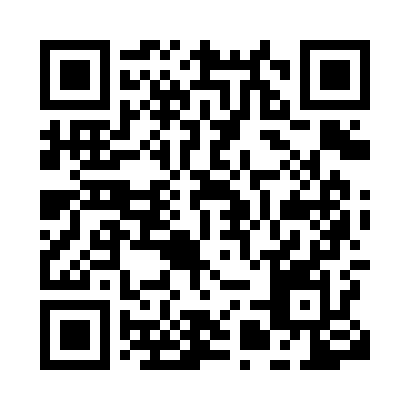 Prayer times for A Costa, SpainWed 1 May 2024 - Fri 31 May 2024High Latitude Method: Angle Based RulePrayer Calculation Method: Muslim World LeagueAsar Calculation Method: HanafiPrayer times provided by https://www.salahtimes.comDateDayFajrSunriseDhuhrAsrMaghribIsha1Wed5:367:252:277:259:3011:132Thu5:347:242:277:259:3111:143Fri5:327:232:277:269:3211:164Sat5:307:212:277:279:3311:185Sun5:287:202:277:279:3511:196Mon5:267:192:277:289:3611:217Tue5:257:182:277:299:3711:228Wed5:237:162:277:299:3811:249Thu5:217:152:277:309:3911:2610Fri5:197:142:277:309:4011:2711Sat5:187:132:277:319:4111:2912Sun5:167:122:277:329:4211:3113Mon5:147:112:277:329:4311:3214Tue5:127:102:277:339:4411:3415Wed5:117:092:277:339:4511:3516Thu5:097:082:277:349:4611:3717Fri5:087:072:277:359:4711:3918Sat5:067:062:277:359:4811:4019Sun5:047:052:277:369:4911:4220Mon5:037:042:277:369:5011:4321Tue5:017:032:277:379:5111:4522Wed5:007:022:277:389:5211:4623Thu4:597:022:277:389:5311:4824Fri4:577:012:277:399:5411:4925Sat4:567:002:277:399:5511:5126Sun4:557:002:277:409:5611:5227Mon4:536:592:287:409:5711:5328Tue4:526:582:287:419:5711:5529Wed4:516:582:287:419:5811:5630Thu4:506:572:287:429:5911:5731Fri4:496:572:287:4210:0011:59